Nutrient Rich Foods  and Their ToxicityMumtahin ul Kousar1,Muzzammil Kousar2,Raies A Bhat3 and R.Nissar3 1Research Scholar Division of Food Sciences & Technology,SKUAST-Kashmir2M. Sc .Student Botany A.M.U (U.P)3Scientist Agronomy,KVK,Kupwara SKUAST-Kashmir 4SMS,Agromet,DAMU Kupwara In twenty first century, the life style has extensively changed with the rapid increase in worldpopulation which has resulted in the increase in leisure and consequently the purchasing powerhas also increased. These changes has resulted in the decline in physical activities and had anexplicit impact on food consumption pattern of general public. It is a fact that the shift towardsthe utilization of nourishment with tall sugar levels and saturated fats appear hindering impactson wellbeing with course of time. This shift has led to sudden rise in chronic diseases such ascoronary heart maladies, hypertension, weight, cancer, diabetes etc. So it has becomenecessary to keep up a sound way of life for most individuals. It is well known that greatwellbeing is unequivocally related with eat less and numerous other variables such as heredityqualities, environment, way of life propensities and physical activity. Now a day’s, people areprofoundly concerned almost selecting solid nourishments with a wide extend of therapeuticvalues to diminish their chance of chronic diseases. So nutraceuticals can play an importantrole to control the deficiencies caused due to the consumption of tall sugar levels and saturatedfats. It was the Hippocrates who is known as the father of cutting edge pharmaceuticalsnearly 2500 years back, built up the association of nourishment and its centrality for thetreatment of different diseases in an extremely classical way enhancing distinctive benefits.The word “Nutraceutical” comprises of two words “Nutra derived from Nutrition” and“Ceutical derived from Pharmaceutical” which was named by Dr. Stephen De-Felice in 1989.A nutraceutical is characterized as any substance that will be considered nourishment or aportion of a nourishment and gives restoration or prosperity benefits counting anticipation andtreatment of illness . Nutraceuticals may be utilized to move forward wellbeing, delay theaging process, and avoid persistent illnesses, increment life hope, or work of the body.Pharmaceuticals in contrast with nutraceuticals are the drugs utilized for the treatment ofdisease and have the legislative endorse but nutraceuticals are the nutrients that may prevent               the disease and have not ordinarily obvious security.Classification of Nutrient rich foods Nutraceutical may be broad and common term utilize to depict any nourishment determineditem that in addition to having fundamental wholesome esteem within the food. Thereare different diverse sorts of food items that come beneath the category of nutraceuticals which1. Dietary SupplementsDietary supplements are the items that contain supplements extracted from food products thatare concentrated in fluid or capsule frame. These incorporate vitamins and minerals likecalcium and iron; herbs such as Echinacea and garlic; and specialty products like glucosamine,probiotics, and fish oils. There are different criteria on which dietary supplements can bedefined based on the Dietary Supplement Health and Education Act of 1994 which are as:	Implies an item (other than tobacco) expecting to supplement the calories that bearsdiet which contains one or more of the following dietary ingredients:a) a vitamin b) a mineral c) a herb or other botanical product d) an amino acid e) adietary substance for use by man to supplement the diet by increasing the total dietaryintake.	Means a product which is not represented for use as a conventional food or as a soleitem of a meal or the diet; and	Does include an article that is approved as a new drug, certified as an antibiotic orlicensed as a biological marketed as a dietary supplement or as a food prior to suchapproval, certification, or license (unless the Secretary of Health & Human Serviceswaives the provision) [4].2. Functional FoodsFunctional foods are outlined to permit eating enhanced nourishments near to theircommon state, instead of by taking dietary supplements fabricated in fluid or capsuleframe [5]. These include yogurts, omega-3 milk, canola oil, oats, bran, psyllium andlignins.3. Medical FoodsFor nutrition and dietary control of a disease, medicinal foods are specially designed andformulated. It has distinctive nutritional value than the normal foods. These include healthbars, transgenic cows and lacto-ferrin, Transgenic plants for oral vaccination. Theclassification of various nutraceuticals based on various elements is shown in table 1:87888990	Table 1: Classification of various nutraceuticalsRelationship of nutraceuticals with different diseases and their mode of actionPrevention of cardio-vascular diseases (CVD): The term cardio vascular malady is utilized toallude heart and blood vessels and incorporate coronary supply, route illness, fringe vascularillness and stroke. It is recognized that low consumption of vegetables and natural products isassociated with high CVD mortality and that this majority of CVD is avoidable [6]. Numerousexaminations have shown a defensive part for eating healthy diet rich in vegetables and fruitsagainst   cardiovascular   diseases.   [7,8,9].   For   the   prevention   and   treatment   of   CVD,nutraceuticals as nutrients, minerals, antioxidants, dietary fibers and omega-3 polyunsaturatedfatty acids along with active work are proposed. Components for example polyphenols altersthe digestion and motioning of cells to diminish blood vessel sickness [10].Flavonoids are commonly present in vegetables, onion, endives, cruciferous, grapefruits,apples, cherries etc. play a major role in cardiovascular disease prevention and curing.Flavonoids piece the chemical such as angiotensin protein, cyclo-oxygenase that break downprostaglandins and check the conglomeration of platelets. The vascular system that transportsoxygen and nutrients to cells is also covered [11].Treatment of Cancer: According to the Global Cancer Report, cancer rates are increasing andthere are 15 million new cases by 2020. In order to prevent cancer, it is important to have ahealthy lifestyle and a good diet. Plants with a high content of daidzein, biochanine,isoflavones and genistein inhibit the development of prostate cancer cells [12]. Lycopene intomatoes, guava, pink grapefruit, water melon and papaya has a cancer-protective effectthrough a reduction in oxidative stress and also protects DNA damage 13]. Saponins arereported to have anti-mutagenic as well as anti-tumour activities and can reduce the risk ofhuman cancers by inhibiting the growth of cancer cells [14].Treatment of Diabetes: The most foremost frame of diabetes is type 2 diabetes with aprevalence of 95% and is linked to obesity. While various medications have been developedfor the prevention and treatment of diabetes, the overall number of people with diabetes withdifferent causes is growing globally [15]. A wide variety of herbal dietary supplements hasclinically demonstrated their assistance in preclinical trials to benefit type-2-diabetes mellitus[16] but, few has proven itself in well-developed randomized clinical trials [17]. The patientssusceptible to diabetes, omega-3 fatty acids have been suggested to decrease glucose tolerance.Insulin is needed for the synthesis of long-chain n-3 fatty acids; the heart may therefore bevulnerable to diabetes depletion [18]. Diabetic neuropathy can be treated by using anantioxidant such as lipoic acid which also tends to be useful as a long term food supplement toprotect diabetics from complications [19].Enhancement of Immune system: A wide extend of nutraceuticals have revealed to inflictdecisive parts in resistant status and exposure to few illness conditions. Extricates from theconeflowers, or some herbs of the genus Echinacea, such as Echinacea angustfolia, Echinaceapillida, Echinacea purpurea are group of resistant boosters which are valuable to make stridesin immune function.	Supplementation with probiotics like the strains belonging   toLactobacillus, Bifidobacterium sp. and sometimes Streptococcus give maturational signals forthe lymphoid tissue and provide the equilibrium between master and anti-inflammatorycytokines [21, 22].Toxic effects of nutraceuticalsTable 2 represents some of the nutraceuticles are their toxic effectsTable 2: Toxic effects of nutraceutical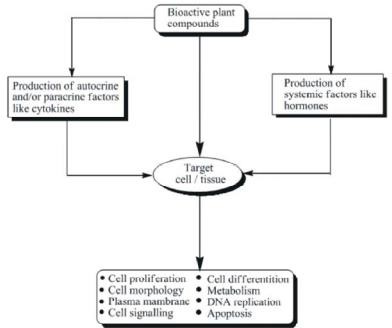 Figure 1. Toxicity due to nutraceuticals (Saad et al., 2006)Normal dosages for nutracuticalsThe normal dosages/day of some nutraceutical was given by National Institute of Nutrition inassociation with ICMR (Indian Council of Medical Research) in 2020 and is given in Table 3:Table 3: Normal dosages of Nutrient rich foodsRegulatory Aspects of Nutrient rich foods Direction presents imperative challenge to the globalization of nutraceuticals, with bleak andsomewhat different definition of these items in several nations [36]. In the USA, the Food andDrug Administration (FDA) directs nutraceuticals beneath a diverse set of laws whencompared with those covering “conventional” foods and drug products. According to theDietary Supplement Health and Education Act from 1994 (DSHEA), it is the manufacturer'sduty to guarantee that a nutraceutical is secure before it is promoted. In the European Union,food legislation, nutraceutical is to a great extent beneath the body of European Food andSafety Authority (EFSA). This enactment focuses on “food supplements”, which arecharacterized as concentrated sources of supplements and other substances with a valuablenutritional effect. In India, the administrative body which legalizes nutraceutical products isthe Food safety and standards authority of India (FSSAI), which has created for playing downscience, based guidelines for articles of food and regulates their manufacture, storage and              dissemination .Global Nutrient Rich Foods MarketIn coming decade or so, nutraceuticals market is   proceeding to encounter colossaldevelopment internationally. Key developed and health-conscious countries are fundamentallydriving this. However, developing market consumers are too getting to be progressivelymindful of the benefits of such items. Alongside, expandable wages of common populace isadditionally expanding exponentially in numerous developing countries including India [37].In few years, world will have more the 1 billion population 70% of this populace live indeveloped countries and remaining 30% in developing countries. The demand for nutraceuticalwill expand at a relentless rate in developed countries. The US has been the leadingnutraceutical market till date and nearly completely mature. Between 2010 and 2015, itdeveloped from $ 50 Bn to $ 65 Bn, a compounded development of 10% every year. The USmarket comprises of functional food and Refreshments (65%) and Dietary Supplements(35%). The European market has developed from $ 35 Bn in 2010 to $ 40 Bn in 2016. It isanticipated to develop to $ 51 Bn by 2021. This demonstrates a yearly development of 5%[37]. The Indian nutraceuticals market is anticipated to develop from $ 4 Bn in 2015 to $ 10Bn in 2022, this speaks to a gigantic development of 21% development yearly [37] because thenormal urban and semi-urban Indian is getting to be more cognizant around wellbeing andwellness. This can be giving an enormous development opportunity for nutraceuticals in India.ConclusionIn later a long time, there's a developing intrigued in nutraceuticals that give wellbeing benefitsand are elective to present day medication. Nutraceuticals hold great potential for the long runsince they are helpful for today's life fashion. Buyer intrigued in relationship diet andwellbeing has expanded the request for data on nutraceuticals. In spite of the fact thatnutraceuticals have critical guarantee within the advancement of human wellbeing and diseaseprevention, long term clinical ponders   are obligatory to experimentally endorse thenutraceuticals in different therapeutic conditions. It will not be distant when nutraceuticals willbe our favored medicine in coming a long time.References[1]. C. Yapijakis, (2009). “Hippocrates of Kos, the father of clinical medicine, and Asclepiadesof Bithynia, the father of molecular medicine. Review,” In Vivo, vol. 23, no. 4, pp. 507–514.[2]. Chauhan B, Kumar G, Kalam N, Ansari SH. Current concepts and prospects of herbalnutraceutical: A review. J Adv Pharm Technol Res. 2013; 4(1):4-8. doi:10.4103/2231-190	4040.107494.[3].   Zhao   J.   Nutraceuticals,   nutritional	therapy,   phytonutrients,   and   phytotherapy	forimprovement of human health: a perspective on plant biotechnology application. Recent Pat193	Biotechnol. 2007; 1(1):75-97.[4]. Dietary Supplement Health and Education Act of 1994.[5]. Namdeo Shinde, Bhaskar Bangar, Sunil Deshmukh, Pratik Kumbhar,” Nutraceuticals: AReview on current status”, Research J. Pharm. and Tech. 7(1): January 2014[6] Rafieian-Kopaei M. Medicinal plants and the human needs. J HerbMed Plarmacol. 2012;198	1:1–2.199	[7]. Hu FB, Willett WC,” Optimal diets for prevention of coronary heart disease.”, JAMA. 2002200	Nov 27; 288(20):2569-78.[8]. Behradmanesh S, Nasri H, “Association of serum calcium with level of blood pressure intype 2 diabetic patients.”, J Nephropathol. 2013 Oct; 2(4):254-7.[9]. Hajivandi A, Amiri M. World kidney day 2014: Kidney disease and elderly. J Parathyr204	Dis. 2014; 2:3–4.[10]. Shahbazian H, World diabetes day; 2013., J Renal Inj Prev. 2013; 2(4):123-4..[11]. Nasri H, Motamedi P, Dehghani N, Nasri P, Taheri Z, Kinani F, et al. Vitamin D andimmune system. J Renal Endocrinol. 2014; 1: 5–7.[12]. Kruger CL, Murphy M, DeFreitas Z, Pfannkuch F, Heimbach J,” An innovative approachto the determination of safety for a dietary ingredient derived from a new source: case studyusing a crystalline lutein product”, Food Chem Toxicol. 2002 Nov; 40(11):1535-49.[13]. Shirzad H, Kiani M, Shirzad M. Impacts of tomato extract on the mice fibrosarcoma cells. JHerbMed Pharmacol. 2013; 2:13–6.[14]. Li H, Wang Z, Liu Y. Zhong Yao Cai., “Review in the studies on tannins activity of cancerprevention and anticancer” 2003; 26(6):444-448.[15]. Bahmani M, Zargaran A, Rafieian-Kopaei M, Saki K. “Ethnobotanical study of medicinalplants used in the management of diabetes mellitus in the Urmia, Northwest Iran.” Asian217	Pac J Trop Med. 2014; 7 S1:S348-S354. doi:10.1016/S1995-7645(14)60257-1.[16]. Rahimi-Madiseh M, Heidarian E, Rafieian-kopaei M. “Biochemical components ofBerberis lycium fruit and its effects on lipid profile in diabetic rats.” J HerbMed220	Pharmacol. 2014; 3:15–9.[17]. Tolouian R, T Hernandez G. “Prediction of diabetic nephropathy: The need for a sweetbiomarker”. J Nephropathol. 2013; 2(1):4-5. doi:10.5812/nephropathol.8966.[18]. Sirtori CR, Galli C. “N-3 fatty acids and diabetes”. Biomed Pharmacother. 2002;224	56(8):397-406. doi:10.1016/s0753-3322(02)00255-x[19]. Coleman MD, Eason RC, Bailey CJ. “The therapeutic use of lipoic acid in diabetes: acurrent	perspective.” Environ	Toxicol	Pharmacol.	2001;	10(4):167-172.227	doi:10.1016/s1382-6689(01)00080-1228	[20]. Limer JL, Speirs V. “Phyto-oestrogens and breast cancer chemoprevention”. Breast Cancer229	Res. 2004; 6(3):119-127. doi:10.1186/bcr781230	[21].Fuller	R.	“Probiotics	in	human	medicine. Gut.	“1991;	32(4):439-442.231	doi:10.1136/gut.32.4.439.[22]. Ziegler EE, Filer LJ Jr.. 1996. Present Knowledge in Nutrition 7th Edition, InternationalLife Sciences Institute-Nutrition Foundation; 1996.[23]. Melhus H, Michaëlsson K, Kindmark A, Bergström R, Holmberg L, Mallmin H, Wolk A,ghall S Ann Intern Med. 1998 Nov 15; 12LjunMahima 9(10):770-8.[24]. Gross BW, Gillio M, Rinehart CD, Lynch CA, Rogers FB, “Omega-3 Fatty AcidSupplementation and Warfarin: A Lethal Combination in Traumatic Brain Injury”, J238	Trauma Nurs. 2017 Jan/Feb; 24(1):15-18.[25]. Mazzanti G, Menniti-Ippolito F, Moro PA, Cassetti F, Raschetti R, Santuccio C,Mastrangelo S. 2009. Hepatotoxicity from green tea: a review of the literature and twounpublished cases. Eur. J. Clin. Pharmacol 65:331–41.[26]. GB, Parrot J, Lee C, Yun GS, Dan “Botanical dietary supplement use in peri- andpostmenopausal women.Mahady “, A Menopause. 2003 Jan-Feb; 10(1):65-72.[27]. Ferraro PM, Bargagli M, Trinchieri A, Gambaro G. Risk of Kidney Stones: Influence ofDietary Factors, Dietary Patterns, and Vegetarian-Vegan Diets. Nutrients. 2020; 12(3):779.Published 2020 Mar 15.[28]. Chauhan, G.S., Cui, W., and Eskin, N.A.M. 1999. Effect of saponin on the surfaceproperties of quinoa proteins. Int. J. Food Prop., 2:13–22.[29]. Salminen MK, Rautelin H, Tynkkynen S, et al. Lactobacillus bacteremia, clinicalsignificance, and patient outcome, with special focus on probiotic L. rhamnosus GG. Clin251	Infect Dis. 2004; 38(1):62-69.[30]. Williams NT. Probiotics. Am J Health Syst Pharm. 2010; 67(6):449-458.[31]. Karpa KD. Probiotics for Clostridium difficile diarrhea: putting it into perspective. Ann254	Pharmacother. 2007; 41(7):1284-1287.[32]. Pugin B, Barcik W, Westermann P, A wide diversity of bacteria from the human gutproduces and degrades biogenic amines. Microb Ecol Health Dis. 2017; 28(1):1353881.Published 2017 Jan 1.[33]. Boyle RJ, Robins-Browne RM, Tang ML. Probiotic use in clinical practice: what are the259	risks? Am J Clin Nutr. 2006; 83(6):1256-1447.[34]. Nasri H, Baradaran A, Shirzad H, Rafieian-Kopaei M. “New concepts in nutraceuticals asalternative for pharmaceuticals”. Int J Prev Med. 2014; 5(12):1487-1499.[35]. Ronis MJJ, Pedersen KB, Watt J. Adverse Effects of Nutraceuticals and DietarySupplements. Annu Rev Pharmacol Toxicol. 2018; 58:583-601. doi:10.1146/annurev-264	pharmtox-010617-052844[36]. Dr. Tomislav Mestrovic, Professor at Croatia’s Youngest university-University North.[37]. Indian Nutraceutical Industry, Current scenario & Future trends, The Associated Chambersof Commerce and Industry of India.[38]. Mourvaki E, Gizzi S, Rossi R, Rufini S. Passionflower fruit-a "new" source of lycopene? J 269	Med Food. 2005 Spring; 8(1):104-6. doi: 10.1089/jmf.2005.8.104. Erratum in: J Med 270	Food. 2005 Summer; 8(2):279.[39]. Abdel-Aal el-SM, Akhtar H, Zaheer K, Ali R. Dietary sources of lutein and zeaxanthincarotenoids and their role in eye health. Nutrients. 2013; 5(4):1169-1185. Published 2013273	Apr 9. doi:10.3390/nu5041169274      [40]. Dhingra D, Michael M, Rajput H, Patil RT. Dietary fibre in foods: a review. J Food Sci275	Technol. 2012; 49(3):255-266. doi:10.1007/s13197-011-0365-5[41]. Ronis MJJ, Pedersen KB, Watt J. Adverse Effects of Nutraceuticals and DietarySupplements. Annu Rev Pharmacol Toxicol. 2018; 58:583-601. doi:10.1146/annurev-278	pharmtox-010617-052844[42]. Rodriguez-Leyva D, Dupasquier CM, McCullough R, Pierce GN. The cardiovasculareffects of flaxseed and its omega-3 fatty acid, alpha-linolenic acid. Can J Cardiol. 2010;281	26(9):489-496. doi:10.1016/s0828-282x(10)70455-4[43]. Janet C. King, Jeffrey Blumberg, Linda Ingwersen, Mazda Jenab, Katherine L. Tucker,Tree Nuts and Peanuts as Components of a Healthy Diet, The Journal of Nutrition, Volume138, Issue 9, September 2008, Pages 1736S–1740S[44]. Y, Fahey JW, Dinkova-Kostova AT, Kensler TW. Broccoli or Sulforaphane: Is It theSource or Dose That Matters?. Molecules. 2019; 24(19):3593. Published 2019 Oct 6.287	doi:10.3390/molecules24193593[45]. Susanna Rosin, Ilkka Ojansivu, Aino Kopu, Malin Keto-Tokoi, and Helena Gylling,“Optimal Use of Plant Stanol Ester in the Management of Hypercholesterolemia”, HindawiPublishing Corporation Cholesterol Volume 2015, Article ID 706970, 6 pages.[46]. Ahsan H, Ahad A, Siddiqui WA. A review of characterization of tocotrienols from plantoils	and	foods. J	Chem	Biol.	2015;	8(2):45-59.	Published	2015	Jan	20.293	doi:10.1007/s12154-014-0127-8294	[47]. Pandey KR, Naik SR, Vakil BV. Probiotics, prebiotics and synbiotics- a review. J Food Sci295	Technol. 2015; 52(12):7577-7587. doi:10.1007/s13197-015-1921-1[48]. F. Kassie, S. Knasmüller,” Glucosinolates and the prevention of cancer%; Food Science,Technology and Nutrition,Functional Foods, Ageing and Degenerative Disease, Woodhead298	Publishing,2004, Pages 615-627, ISBN 9781855737259:299	[49]. Desmawati D, Sulastri D. Phytoestrogens and Their Health Effect. Open Access Maced J300	Med Sci. 2019; 7(3):495-499. Published 2019 Feb 14. doi:10.3889/oamjms.2019.044[50]. Egamberdieva, D., & Tiezzi, A. (Eds.). (2019). Medically Important Plant Biomes: Sourceof Secondary Metabolites. Microorganisms for Sustainability. doi:10.1007/978-981-13-303	9566-6[51]. Hock Eng Khoo, Azrina Azlan, Kin Weng Kong, and Amin Ismail,” Phytochemicals andMedicinal Properties of Indigenous Tropical Fruits with Potential for CommercialDevelopment”, Hindawi Publishing Corporation Evidence-Based Complementary andAlternative Medicine Volume 2016, Article ID 7591951, 20 pages.[52]. Nida Tabassum Khan,” ANTHRAQUINONES-A Naturopathic Compound”,	journalof new developments in chemistry, Vol-2 Issue-2 Pg. no.– 25[53]. Cox-Georgian D, Ramadoss N, Dona C, Basu C. Therapeutic and Medicinal Uses ofTerpenes. Medicinal Plants. 2019; 333-359. Published 2019 Nov 12. doi:10.1007/978-3-312	030-31269-5_15[54]. https://www.nin.res.in/nutrition2020/RDA_short_report.pdf[55]. Saad, B., H. Azaizeh, G. Abu-Hijleh and O. Said, 2006 “Safety of traditional Arab herbalmedicine. Evidence based Compl. Altern. Med., 3(4): 433.Chemical constituentSourceReferencesCarotenoids (Isoprenoids)LycopeneTomatoes, pink grapefruit,guava papaya and watermelonMourvaki et al., 2005LutinCorn, avocado, egg York andspinachAbdel-Aa et al., 2013β-Carotene α-Caroteneα-Cryptoxanthin ZeaxanthinCarrots, various fruits and vegetablesOranges and tangerinesCorn and avocadoAbdel-Aa et al., 2013Dietary fibresSolube fibreLegumes, oats, barley andsome fruitsDhingra et al., 2012Insoluble fibreWhole grain foods wheat, nutsand corn branDhingra et al., 2012Polyphenolic compoundsFlavononesAnti-cancer, citrus fruits andantioxidantsRonis et al., 2018FlavonesSoybean, fruits andvegetables,Ronis et al., 2018FlavonolsBroccoli, tea, onions andapplesRonis et al., 2018AnthocyaninsBlack raspberries,blackberries and blueberries,Ronis et al., 2018Phenolic acidsBerries andlegumesRonis et al., 2018ResveratrolBerries, catechins and redgrapesRonis et al., 2018CurcuminTurmeric rootRonis et al., 2018Fatty AcidsOmega-3 fatty acids (polyunsaturated fatty acids)Salmon and Flax seedRodriguez-Leyva etal., 2010Mono-saturated fatty acidsTree nutsKing et al., 2008IsothiocyanatesSulporaphaneBroccoli, cauliflower, cabbageand horse-radishYagishita et al., 2019Plant Stanols/SterolsStanol/sterol estersStanol ester dietary supplements and fortifiedtable spreadsOjansivu et al., 2015TocotrienolIsoprenoidsGrains and palm OilAhsan et al., 2005SaponinsChickpeas and soybeansAhsan et al., 2005Probiotics/PrebioticsLactobacilli/bifidobacteriaYogurt, other dairy and non-dairy applicationsPandey et al., 2015MineralsCalcium, selenium, potassium,zinc and copperFoodGulcosinolatesGulcosinolatesCruciferous vegetables andcauliflowersKassie et al., 2004PhytoestrogensIsoflavanes (genistein,daidzein)Soybeans and legumesDesmawati et al., 2019LiganansFlaxseed, rye, vegetablesDesmawati et al., 2019AlkaloidsQuinineCinchonaEgamberdieva et al.,2019Tropane alkaloidsSolanaceous members: deadlyEgamberdieva et al.,night shade and datura2019MorphineOpium poppyEgamberdieva et al.,2019Ergot alkaloidsFungus: (Claviceps purpurea)Egamberdieva et al.,2019VincristinePeriwinkleEgamberdieva et al.,2019VinblastinePeriwinkleEgamberdieva et al.,2019FenugreekineFenugreekEgamberdieva et al.,2019Non-carotenoid terpenoidsSaponinsLegumesHock et al., 2016Perillyl alcoholCherries and mintsHock et al., 2016Terpene limonoidsPeels and citrus fruitsmembranesHock et al., 2016TerpenolCarrotsHock et al., 2016AnthraquinonesSennaLegumes and pulsesNida, 2019BarbaloinAloeNida, 2019CapsaicinCapsicumNida, 2019PiperineBlack peppers and jalapenopeppersNida, 2019TerpenesMentholMint family plantsCox-Georgian et al., 2019BorneolPine oilCox-Georgian et al.,2019SantoninWormwoodCox-Georgian et al., 2019GossypolCottonCox-Georgian et al., 2019NutraceuticalToxic effectReferencesVitamins and Mineral SupplementsHigher dosages (> of vitamin B6 leads to photosensitivity and neurotoxicity in elderly patientsHigher dosages of vitamin E supplements leads to bleeding correlated with antiplatelet action, and causes diarrhea, fatigue and blurred vision.unfavourable impacts on bone wellbeing, counting low bone mineral thickness and expanded fracture risk, are associated with excess vitamin A supplementation.Ziegler et al. 1996Melhus et al. 1998Fish oils and omega 3 fattyThey can intensifyGross et al. 2017Acidsanticoagulation and advance bleeding in patients.Green teaActive catechol in green tea extract is alleged to increase oxidative stress and have been related to liver injury.Mazzanti et al. 2009Isoflavone supplementsIntake of Isofalvone supplements have resulted endometriosis in women and increased risk of estrogen sensitive cancers in consumers of these productsMahady et al. 2003Soy productsIncrement the chance of kidney stones since they contain huge sums of a bunch of chemicals called oxalates.Ferraro et al. 2020SaponinsEffects metabolism in a various ways like erythrocyte haemolysis, lessening of blood and liver cholesterol, discourgement of growth rate.Chauhan et al. 1999ProbioticsPeople with compromised immune systems or treating from cancer chemotherapy taking probiotics may actually increase one's chances of getting sick.Temporary increase in gas and bloating.Constipation and increased thirstProbiotic supplements can produce histamine inside the digestive tract of humans.Probiotics can enter theSalminen et al. 2004Williams, 2010Karpa et al. 2007Pugin et al. 2017Boyle et al. 2006bloodstream and cause infections in people with suppressed immune systems, prolonged hospitalizations.NutraceuticalDaily IntakeVitamin B62-4 mgVitamin E10-12 mgVitamin A600 µgCalcium< 2000 mg/dayMagnesium< 420 mg/dayPotassium< 3400 mg/dayDietary Fibers20–35 g/dayPolyunsaturated Fatty Acids2- 3 g/dayPhytosterols~ 150-450 mg/dayIsoflavones25 to 50 mg/dayProbiotics1-10 Billion CFUs